§6-103.  AdministrationThere is created and established the Bureau of Consumer Credit Protection within the Department of Professional and Financial Regulation.  The Superintendent of Consumer Credit Protection is the head of the Bureau of Consumer Credit Protection.  As used in this Act, and except as provided in section 1‑301, subsection 2, "administrator" means the Superintendent of Consumer Credit Protection.  The administrator is appointed by the Governor and subject to review by the joint standing committee of the Legislature having jurisdiction over insurance and financial services matters and to confirmation by the Legislature.  The administrator is appointed for a 5-year term, or until a successor is appointed and qualified.  Any vacancy occurring must be filled by appointment for the unexpired portion of the term.  The administrator may be removed from office for cause by the Governor and Title 5, section 931, subsection 2 does not apply.  [PL 2007, c. 273, Pt. B, §3 (RPR); PL 2007, c. 695, Pt. A, §47 (AFF).]SECTION HISTORYPL 1973, c. 762, §1 (NEW). PL 1975, c. 771, §109 (AMD). PL 1981, c. 359, §3 (AMD). PL 1981, c. 501, §26 (AMD). PL 1983, c. 553, §§9,46 (AMD). PL 1985, c. 763, §A48 (AMD). PL 1987, c. 105, §1 (AMD). PL 1987, c. 402, §A84 (AMD). PL 1987, c. 769, §A39 (RPR). PL 1989, c. 702, §E5 (AMD). PL 1995, c. 309, §6 (AMD). PL 1995, c. 309, §29 (AFF). PL 1995, c. 502, §H2 (AMD). PL 2007, c. 273, Pt. B, §3 (RPR). PL 2007, c. 273, Pt. B, §7 (AFF). PL 2007, c. 695, Pt. A, §47 (AFF). The State of Maine claims a copyright in its codified statutes. If you intend to republish this material, we require that you include the following disclaimer in your publication:All copyrights and other rights to statutory text are reserved by the State of Maine. The text included in this publication reflects changes made through the First Regular and First Special Session of the 131st Maine Legislature and is current through November 1. 2023
                    . The text is subject to change without notice. It is a version that has not been officially certified by the Secretary of State. Refer to the Maine Revised Statutes Annotated and supplements for certified text.
                The Office of the Revisor of Statutes also requests that you send us one copy of any statutory publication you may produce. Our goal is not to restrict publishing activity, but to keep track of who is publishing what, to identify any needless duplication and to preserve the State's copyright rights.PLEASE NOTE: The Revisor's Office cannot perform research for or provide legal advice or interpretation of Maine law to the public. If you need legal assistance, please contact a qualified attorney.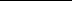 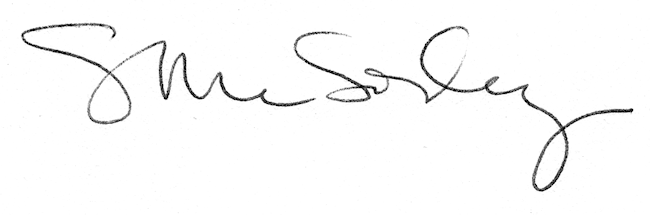 